PielikumsPriekules novada pašvaldības domes26.10.2017. lēmumam Nr.508(prot.Nr.7,31.)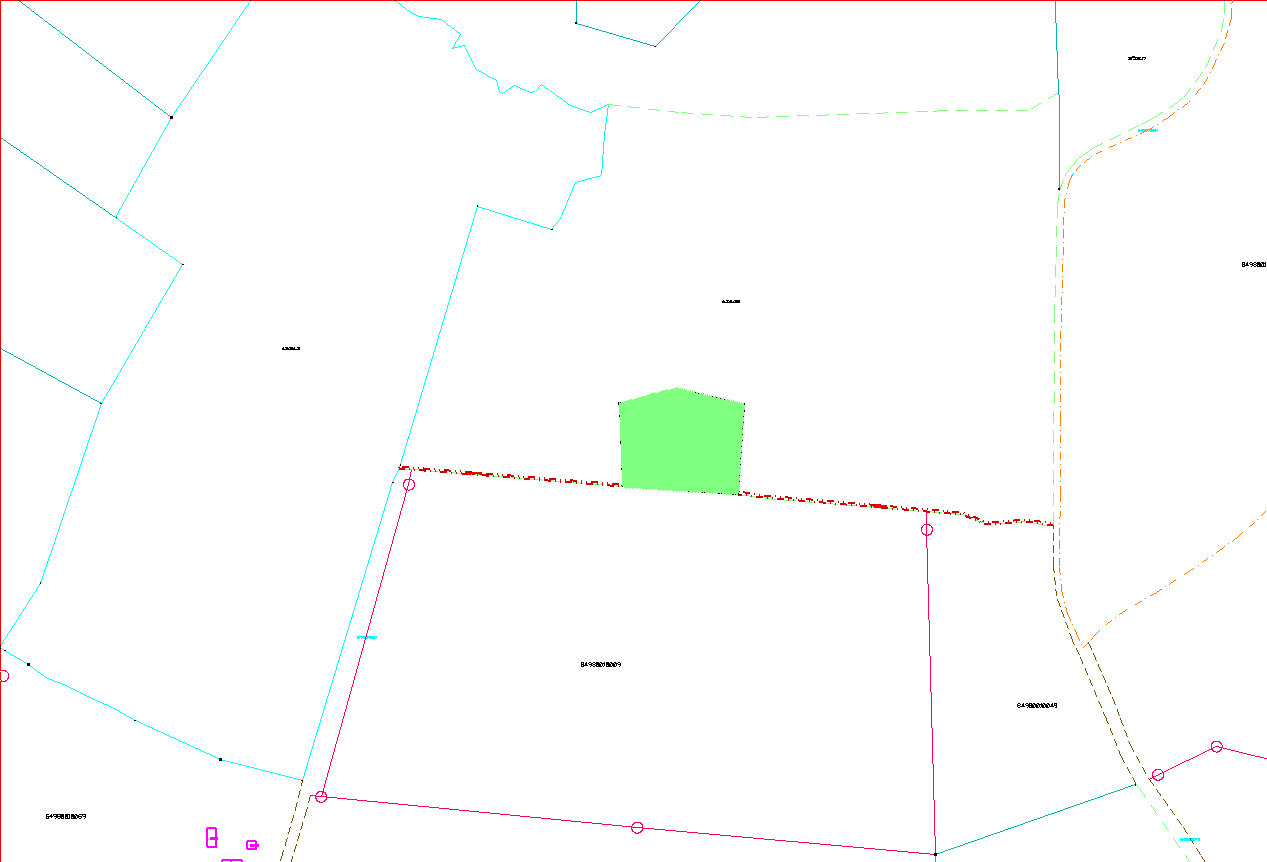 Zemes vienība “Ķirpji”, kadastra apzīmējums 6498 001 0092, Virgas pag., Priekules nov.